Uniunea Juriștilor din România a acordat ”Premiul de excelență” Uniunii Naționale a Barourilor din România, respectiv domnilor avocați Lazăr Gruneanțu și Mirel Ionescu pentru realizarea și publicarea lucrării ”Contribuția avocaților din Transilvania și Banat la realizarea Marii Uniri”13 decembrie 2018Numar vizualizari: 3În cadrul Galei anuale de acordare a premiilor anului 2018, Uniunea Juriștilor din România a acordat Uniunii Naționale a Barourilor din România, respectiv domnilor avocați Lazăr Gruneanțu și Mirel Ionescu, ”Premiul de excelență” pentru realizarea și publicarea lucrării ”Contribuția avocaților din Transilvania și Banat la realizarea Marii Uniri”, elaborată și publicată în cadrul Proiectului național al profesiei de avocat pentru sărbătorirea Centenarului realizării Marii Uniri.Uniunea Națională a Barourilor din România felicită autorii și le mulțumește pentru strădania depusă!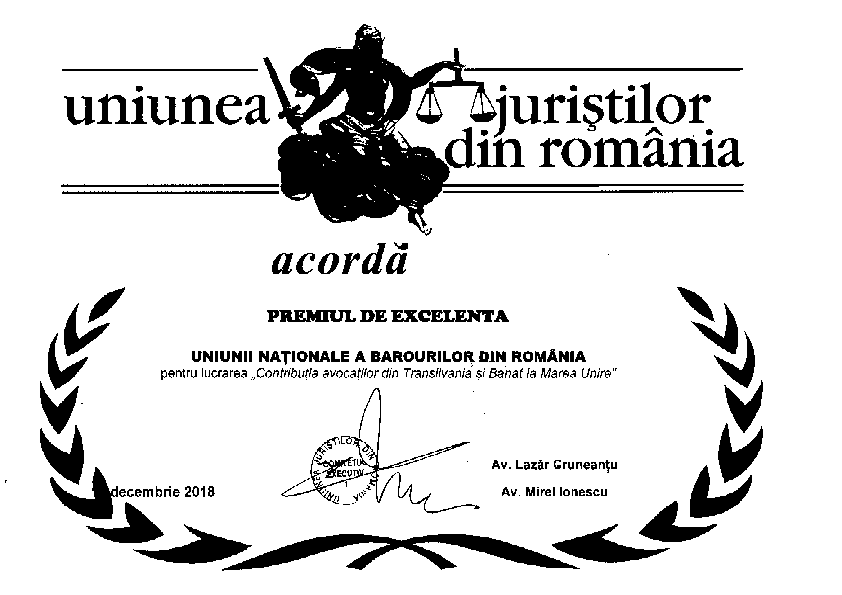 